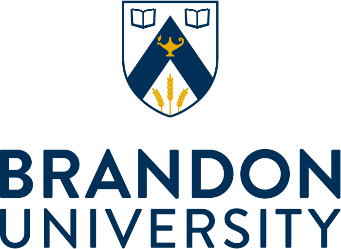 Senate Award for Excellence in Teaching Nomination FormThe Faculty of 	 	is pleased to nominate:  	of the Department of:  	for the Brandon University Senate Award for Excellence in Teaching	Deans’ Signature			DateEndorsed by Members of the Advisory Committee:I hereby accept the nomination:	Nominee’s SignatureIn making the nomination, please refer to the criteria (available from the BU Senate webpage by following the link:https://www.brandonu.ca/senate-office/files/2010/11/Senate-Award-Excellence-in-Teaching.pdf Attach completed dossier as specified in the terms of reference and submit to the Office of the Vice-President (Academic & Provost) by February 1st.  